NameCritical and Creative Thinkers for a Global Age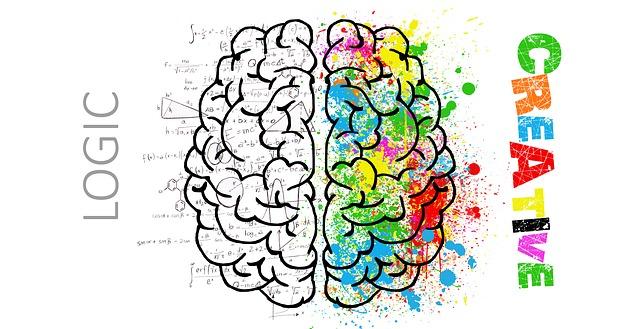 UNY 832“Education is not the learning of facts, but the training of the mind to think” – Albert EinsteinCritical and Creative Thinkers for a Global Age UNY 832Adelphi University Your NameYour Email@gmail.comJacqueline Nettjackienett75@gmail.comTable of ContentsAssessment 1: Thinkscape Reflection……………………………………………………………………………… page #’sAssessment 2: Article Reviews…………………………………………………………………………………..Page #’sArticle 1………………………………………………….…………………………………Page #Article 2…………………………………………………………………………………….Page # Article 3…………………………………………………………………………………Page #Article 4…………………………………………………………………………………...Page# Assessment 3: Thinking and Communication Skills Lesson…………………………………….Assessment 4: Inferential Reasoning and Logical Fallacies Lesson…………………………..Assessment 5: Thinking from Multiple Perspectives Lesson……………………………..….…Assessment 6: Creative Problem Solving Lesson……………………………………………….…..Assessment 7: Action Plan………………………………………………………………………………………..Page #Self-Evaluation…………………………………………………………………………...Page # WorksCited……………………………………………………………………………… Page# Assessment 1: Thinkscape Reflection1. Why is it important for students to learn how to think?2. Why is it important for students to understand the standards of and barriers to critical thinking?3. Why is it important for students in a global age to be skilled in creative thinking?4. Why is it important for students to communicate precisely and effectively?5. Why is it important for students to be conscious of the inferences and assumptions they make?6. Why is it important for students to recognize logical fallacies?7. Why is it important for students to think from multiple perspectives?8. Why is it important for students in a global age to be skilled in creative problem solving?9. Why is it important for students to be skilled in media literacy?10. Why is it important to establish a culture of thinking?Assessment 2: Article ReviewsArticle 1:Article: Author- Publication- Date- Key Ideas: Summary:Professional Reaction: Classroom Application: Article 2:Article: Author- Publication- Date- Key Ideas: Summary:Professional Reaction: Classroom Application: Article 3:Article: Author- Publication- Date- Key Ideas: Summary:Professional Reaction: Classroom Application: Article 4:Article: Author- Publication- Date- Key Ideas: Summary:Professional Reaction: Classroom Application: Lesson PlansAssessment 3: Thinking and Communication SkillsLesson Plan: Assessment 4: Inferential Reasoning and Logical FallaciesLesson Plan: Making Inferences Assessment 5: Thinking from Multiple PerspectivesLesson: Assessment 6: Creative Problem SolvingLesson: Assessment 7: Action Plan (One page) 
Self Evaluation:Works Cited: